
SPISAK SUDSKIH TUMAČA ZA GRAD ĆIĆEVAC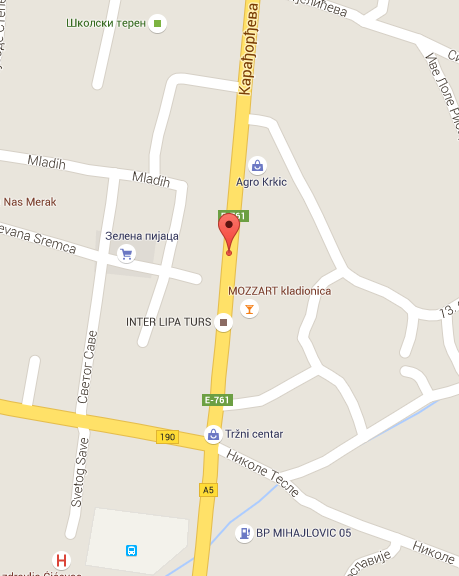 Sudski tumač za engleski jezik Ćićevac
Sudski tumač za hebrejski jezik Ćićevac
Sudski tumač za nemački jezik Ćićevac
Sudski tumač za persijski jezik Ćićevac
Sudski tumač za francuski jezik Ćićevac
Sudski tumač za hrvatski jezik Ćićevac
Sudski tumač za italijanski jezik Ćićevac
Sudski tumač za japanski jezik Ćićevac
Sudski tumač za ruski jezik Ćićevac
Sudski tumač za latinski jezik Ćićevac
Sudski tumač za norveški jezik Ćićevac
Sudski tumač za mađarski jezik Ćićevac
Sudski tumač za švedski jezik Ćićevac
Sudski tumač za makedonski jezik Ćićevac
Sudski tumač za španski jezik Ćićevac
Sudski tumač za pakistanski jezik Ćićevac
Sudski tumač za kineski jezik Ćićevac
Sudski tumač za znakovni jezik ĆićevacSudski tumač za bosanski jezik Ćićevac
Sudski tumač za poljski jezik Ćićevac
Sudski tumač za arapski jezik Ćićevac
Sudski tumač za portugalski jezik Ćićevac
Sudski tumač za albanski jezik Ćićevac
Sudski tumač za romski jezik Ćićevac
Sudski tumač za belgijski jezik Ćićevac
Sudski tumač za rumunski jezik Ćićevac
Sudski tumač za bugarski jezik Ćićevac
Sudski tumač za slovački jezik Ćićevac
Sudski tumač za češki jezik Ćićevac
Sudski tumač za slovenački jezik Ćićevac
Sudski tumač za danski jezik Ćićevac
Sudski tumač za turski jezik Ćićevac
Sudski tumač za finski jezik Ćićevac
Sudski tumač za ukrajinski jezik Ćićevac
Sudski tumač za grčki jezik Ćićevac
Sudski tumač za holandski jezik Ćićevac
Sudski tumač za korejski jezik Ćićevac
Sudski tumač za estonski jezik ĆićevacLokacijaul. Karađorđeva bb, 37210 ĆićevacInternetakademijaoxford.comTelefon069/4 – 5555 - 84Radno vreme8:00 AM – 4:00 PM9:00 AM – 2:00 PM (Subotom)